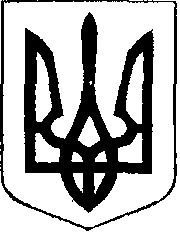                                         У К Р А Ї Н А                        Жовківська міська радаЛьвівського району Львівської області-а сесія  VIII-го демократичного скликанняРІШЕННЯВід  __________ 2022 року    №			     	                 м. ЖовкваПро затвердження Порядку створення
спостережної ради закладу охорони
здоров’я та Положення про спостережну
раду закладу охорони здоров’я
Жовківської міської ради                  З метою сприяння реалізації права громадян на участь в управлінні охороною здоров’я, на виконання ст. 24 Закону України «Основи законодавства України про охорону здоров’я» від 19.11.1992 № 2801-XII зі змінами та доповненнями, постанови Кабінету Міністрів України від 23.02.2017 № 1077 «Про спостережну раду закладу охорони здоров’я та внесення змін до Типової форми контракту з керівником державного, комунального закладу охорони здоров’я», керуючись ст. 26 Закону України «Про місцеве самоврядування в Україні», враховуючи рекомендації постійної  комісії з питань охорони здоров’я, освіти, науки, культури, мови, прав національних меншин, міжнародного співробітництва, інформаційної політики, молоді, спорту, туризму та соціального захисту населення, Жовківська міська рада ВИРІШИЛА:
1. Затвердити Порядок утворення спостережної ради закладу охорони здоров’я Жовківської міської ради Львівського району Львівської області згідно з додатком №1.
2. Затвердити Положення про спостережну раду закладу охорони здоров’я Жовківської міської ради Львівського району Львівської області згідно з додатком № 2.
3. Контроль за виконанням рішення сесії покласти на постійну  комісію з питань охорони здоров’я, освіти, науки, культури, мови, прав національних меншин, міжнародного співробітництва, інформаційної політики, молоді, спорту, туризму та соціального захисту населення (І.Чурій).    Міський голова                                                                Олег ВОЛЬСЬКИЙДодаток 1до рішення ____сесії № __________від «____»____________2022 р.ПОРЯДОК
утворення спостережної ради закладу охорони здоров’яЖовківської міської ради Львівського району Львівської області1. Цей Порядок розроблено на основі та у відповідності до Постанови Кабінету Міністрів України від 27.12.2017 року № 1077 «Про спостережну раду закладу охорони здоров'я та внесення змін до типової форми контракту з керівником державного, комунального закладу охорони здоров'я» та визначає механізм утворення спостережної ради закладу охорони здоров’я Жовківської міської ради Львівського району Львівської області, як наглядового органу закладу охорони здоров’я комунальної форми власності, що надає медичну допомогу первинного та(чи) вторинного рівня, з якими головним розпорядником бюджетних коштів укладено договір про медичне обслуговування населення.2. Спостережна рада утворюється за рішенням сесії Жовківської міської ради у кількості не більш як 15 осіб.3. Спостережна рада, що утворюється при закладі охорони здоров’я  комунальної форми власності, складається з:- одного представника власника закладу охорони здоров’я;- представників виконавчого комітету Жовківської міської ради - від однієї до чотирьох осіб;  - депутатів Жовківської міської ради (за згодою) - від однієї до двох осіб;- представників громадськості та громадських об’єднань, діяльність яких спрямована на захист прав у сфері охорони здоров’я, організацій, що здійснюють професійне самоврядування у сфері охорони здоров’я та/або у сфері запобігання корупції (за згодою), - від однієї до восьми осіб (по одному представнику).4. Спостережна рада діє на засадах добровільності, відкритості та прозорості. Усі витрати, пов’язані з організацією засідань спостережної ради, здійснюються за рахунок закладу охорони здоров’я.5. Строк повноважень спостережної ради - три роки.6. Член спостережної ради повинен відповідати таким вимогам:- бездоганна ділова репутація;- відсутність реального або потенційного конфлікту інтересів, що може вплинути на об’єктивність і неупередженість прийняття рішень спостережною радою, зокрема відсутність трудових відносин із закладом охорони здоров’я;- наявність професійних знань, вищої освіти, досвіду роботи у сфері охорони здоров’я, зокрема захисту прав пацієнтів;- відсутність непогашеної судимості.7. Жовківська міська рада повідомляє про намір утворити спостережну раду при закладі охорони здоров’я комунальної форми власності на офіційному веб-сайті.Про намір утворити спостережну раду при закладі охорони здоров’я Жовківська міська рада письмово повідомляє керівника такого закладу.8. Депутати Жовківської міської ради , виконавчий комітет Жовківської міської ради, представники громадськості, громадських об’єднань та організацій, що здійснюють професійне самоврядування, протягом 10 робочих днів з дати розміщення інформації на офіційному веб-сайті Жовківської міської ради подають секретарю ради  пропозиції щодо включення своїх представників до складу спостережної ради.9. Відбір представників громадськості, громадських об’єднань та організацій, що здійснюють професійне самоврядування, проводиться шляхом рейтингового голосування за кандидатів у члени спостережної ради на офіційному веб-сайті Жовківської міської ради у строк, що не перевищує 20 днів.Для проведення рейтингового голосування та опрацювання його результатів  розпорядженням Жовківського міського голови  утворюється комісія у складі від трьох до п’яти осіб. Комісія забезпечує підготовку бланка для голосування в електронній формі (далі - електронний бюлетень) та розміщення його на офіційному веб-сайті Жовківської міської ради.Рейтингове голосування за кандидатів від громадськості, громадських об’єднань та організацій, що здійснюють професійне самоврядування, у члени спостережної ради здійснюється шляхом заповнення електронних бюлетенів. В електронному бюлетені зазначаються в алфавітному порядку прізвища усіх кандидатів від громадськості, громадських об’єднань та організацій, що здійснюють професійне самоврядування.Електронний бюлетень для голосування заповнюється шляхом обов’язкового виставлення кандидатам від громадськості, громадських об’єднань та організацій, що здійснюють професійне самоврядування, рейтингових балів від 1 до 5. Кожен з рейтингових балів виставляється лише один раз незалежно від кількості включених до електронного бюлетеня кандидатів.Електронний бюлетень, заповнений з порушенням зазначених вимог, є недійсним.Підрахунок голосів здійснюється комісією.У разі коли за результатами рейтингового голосування з відбору кандидатів від громадськості, громадських об’єднань та організацій, що здійснюють професійне самоврядування, їх кількість перевищує вісім осіб, проводиться повторне рейтингове голосування серед кандидатів, які набрали однакову найменшу кількість балів.Якщо від громадськості, громадських об’єднань та організацій, що здійснюють професійне самоврядування, запропоновано до восьми кандидатів, рейтингове голосування не проводиться.Комісія перевіряє відповідність кандидатів  у члени Спостережної ради вимогам, визначеним у пункті 8 цього Порядку. У разі відповідності кандидатів зазначеним вимогам комісія пропонує сесії ради  прийняти рішення про обрання їх до складу спостережної ради.10. Сесія ради  протягом 10 робочих днів після отримання пропозицій від комісії приймає рішення про утворення спостережної ради та затвердження її персонального складу.Додаток 2до рішення ____сесії № __________від «____»____________2022 р.ПОЛОЖЕННЯ
про спостережну раду закладу охорони здоров’яЖовківської міської ради Загальна частина1. Це Положення визначає мету діяльності, права та обов’язки Спостережної ради, організацію її роботи.2. Спостережна рада у своїй діяльності керується Конституцією та законами України, указами Президента України і постановами Верховної Ради України, прийнятими відповідно до Конституції та законів України, актами Кабінету Міністрів України, іншими нормативно-правовими актами, Статутом закладу охорони здоров’я і Положенням про спостережну раду.3. Основними принципами діяльності спостережної ради є:- колегіальність та відкритість у прийнятті рішень;- прозорість діяльності;- неупередженість і рівноправність членів спостережної ради;- незалежність.Мета діяльності, права та обов’язки4. Метою діяльності Спостережної ради є сприяння реалізації права громадян на участь в управлінні охороною здоров’я.5. Спостережна рада:- затверджує план роботи  ради;- розглядає питання щодо дотримання вимог законодавства під час - здійснення медичного обслуговування населення закладом охорони здоров’я;- розглядає питання щодо дотримання закладом охорони здоров’я прав та забезпечення безпеки пацієнтів під час здійснення медичного обслуговування, в тому числі питання щодо належного розгляду скарг пацієнтів (їх законних представників, членів сім’ї та родичів) та реагування закладу охорони здоров’я на такі скарги;розглядає питання щодо результатів фінансово-господарської діяльності закладу охорони здоров’я;вносить керівнику закладу охорони здоров’я пропозиції з питань діяльності закладу охорони здоров’я, покращення якості забезпечення населення медичним обслуговуванням, дотримання прав та забезпечення безпеки пацієнтів;бере участь у підготовці пропозицій щодо розвитку матеріально-технічної бази та інфраструктури закладу охорони здоров’я;подає пропозиції керівнику закладу охорони здоров’я щодо оптимізації організаційної структури такого закладу за напрямами його діяльності;розглядає інші питання, пов’язані з фінансово-господарською діяльністю закладу охорони здоров’я, здійсненням медичного обслуговування, дотриманням прав та забезпеченням безпеки пацієнтів;інформує  орган управління закладу охорони здоров'я Жовківської міської ради (далі - Уповноважений орган управління) про недоліки діяльності такого закладу, випадки недодержання вимог законодавства під час здійснення медичного обслуговування населення;подає пропозиції Уповноваженому органу управління та керівнику закладу охорони здоров’я щодо вжиття заходів для усунення виявлених порушень та підвищення рівня забезпечення безпеки пацієнтів у закладі охорони здоров’я;з урахуванням вимог законодавства щодо інформації з обмеженим доступом висвітлює свою діяльність у засобах масової інформації, на зборах, конференціях тощо, оприлюднює результати своєї роботи на офіційних веб-сайтах закладів охорони здоров’я (за наявності) і  Жовківської міської ради, розміщує інформацію про діяльність спостережної ради на інформаційних стендах у закладах охорони здоров’я в доступних для пацієнтів місцях.6. Спостережна рада має право:на отримання доступу її членів згідно з вимогами законодавства до інформації та матеріалів, необхідних для розгляду питань, що належать до її компетенції, протягом п’яти робочих днів з дати надсилання письмового запиту голови спостережної ради на ім’я керівника закладу охорони здоров’я;залучати експертів до проведення аналізу окремих питань діяльності закладу охорони здоров’я з урахуванням вимог законодавства щодо інформації з обмеженим доступом.Склад спостережної ради7. До складу спостережної ради входять голова, заступник голови, секретар і члени спостережної ради.8. Члени спостережної ради на першому її засіданні обирають із свого складу простою більшістю голосів голову спостережної ради, а також за пропозицією голови - секретаря спостережної ради.9. Строк повноважень спостережної ради становить три роки. Одна і та сама особа не може бути членом спостережної ради більше двох строків підряд.10. Членство у спостережній раді припиняється у разі:систематичної (більше трьох разів підряд) відсутності без поважних причин члена спостережної ради на її засіданнях;надходження мотивованого повідомлення від органу / організації, від якого / якої було делеговано члена спостережної ради, за підписом керівника  про відкликання свого представника та припинення його членства у спостережній раді;скасування державної реєстрації громадського об’єднання / організації, представника якого / якої обрано до складу спостережної ради;неможливості члена спостережної ради брати участь у роботі спостережної ради за станом здоров’я, визнання у судовому порядку члена спостережної ради недієздатним або обмежено дієздатним;набрання законної сили обвинувальним вироком щодо члена спостережної ради;подання членом спостережної ради відповідної заяви;смерті члена спостережної ради.11. У разі припинення представником громадськості, громадського об’єднання чи організації, що здійснює професійне самоврядування, членства у спостережній раді його місце може зайняти наступний за черговістю кандидат до складу спостережної ради, який набрав найбільшу кількість голосів за результатами проведення рейтингового голосування.Рішення про включення нового члена до спостережної ради затверджується рішенням сесії ради.Організація роботи спостережної ради12. Спостережну раду очолює її голова, який персонально відповідає за виконання покладених на неї завдань.13. Голова спостережної ради:організовує діяльність спостережної ради;визначає функціональні обов’язки заступника голови, секретаря і членів спостережної ради;скликає і веде засідання спостережної ради, виносить на розгляд спостережної ради пропозиції щодо порядку денного засідання, підписує рішення спостережної ради;підписує листи та інші документи спостережної ради;представляє спостережну раду у взаємовідносинах з органами державної влади, органами місцевого самоврядування, Власником закладу охорони здоров'я, підприємствами, установами, організаціями;здійснює інші функції, необхідні для організації діяльності спостережної ради, в межах її повноважень.14. Секретар спостережної ради:готує проект плану роботи спостережної ради з урахуванням пропозицій її членів;забезпечує подання членам спостережної ради не пізніше ніж за п’ять робочих днів до планового засідання відповідні інформаційні матеріали;забезпечує підготовку проектів документів до її засідань;веде і зберігає протоколи засідань спостережної ради та іншу документацію;веде облік присутності членів спостережної ради на її засіданнях;забезпечує інформування громадськості про діяльність спостережної ради;здійснює інші повноваження і виконує доручення голови спостережної ради, пов’язані з організацією її діяльності.15. Члени спостережної ради мають право:брати участь у засіданнях спостережної ради;ініціювати розгляд питань на чергових та позачергових засіданнях спостережної ради шляхом внесення їх до порядку денного;брати участь у розгляді питань спостережною радою та подавати пропозиції до проектів рішень спостережної ради.16. Члени спостережної ради не мають права перешкоджати діяльності закладу охорони здоров’я, здійсненню медичного обслуговування населення.17. Члени спостережної ради не мають права розголошувати відомості, що становлять лікарську таємницю, персональні дані та іншу інформацію з обмеженим доступом, розголошення якої заборонено законодавством, які стали їм відомі у зв’язку з виконанням обов’язків членів спостережної ради. Члени спостережної ради підписують зобов’язання щодо нерозголошення такої інформації (у довільній формі).Неправомірне розголошення такої інформації може бути підставою для виключення члена із складу спостережної ради.18. Спостережна рада провадить свою діяльність за планами роботи, які формуються на підставі пропозицій її членів.19. Засідання спостережної ради скликає та проводить її голова, у разі його відсутності - заступник голови.20. Засідання спостережної ради проводяться у міру потреби і вважаються правоможними, якщо на них присутні дві третини її членів.21. Засідання спостережної ради скликаються на вимогу голови спостережної ради, Уповноваженого органу управління або однієї третини членів спостережної ради.Вимога про скликання засідання спостережної ради повинна містити обґрунтування питання, яке вимагає обговорення.22. Засідання спостережної ради проводяться у відкритому або закритому режимі.У разі коли на засіданні спостережної ради розглядаються питання, пов’язані з інформацією з обмеженим доступом, за рішенням спостережної ради засідання проводяться у закритому режимі.23. Рішення спостережної ради приймаються шляхом відкритого голосування більшістю голосів її членів, присутніх на засіданні.У разі рівного розподілу голосів вирішальним є голос голови спостережної ради.24. Член спостережної ради бере участь у засіданні особисто і не може передавати свій голос іншій особі. Кожен член спостережної ради під час голосування має один голос.25. Розгляд питань, що виносяться на засідання спостережної ради, та прийняті за результатами засідання рішення фіксуються у протоколі.Протокол підписується головуючим та секретарем спостережної ради і надсилається усім членам спостережної ради.Члени спостережної ради можуть письмово викласти свою окрему думку, яка додається до протоколу і є його невід’ємною частиною.26. Рішення спостережної ради доводяться до відома Уповноваженого органу управління та керівника закладу охорони здоров’я для розгляду та вжиття відповідних заходів і оприлюднюються на офіційному веб-сайті Дрогобицької міської ради та офіційному веб-сайті закладу охорони здоров’я (за наявності) з урахуванням вимог законодавства щодо інформації з обмеженим доступом, що не може бути розголошена.27. Спостережна рада подає Уповноваженому орган управління (на вимогу) річний звіт про свою роботу. У разі визнання діяльності спостережної ради незадовільною Уповноважений орган управління приймає обґрунтоване рішення про формування нового складу спостережної ради.Члени спостережної ради, діяльність якої визнано незадовільною, не можуть входити до наступного складу спостережної ради.